Сумська міська радаVІІІ СКЛИКАННЯ        СЕСІЯРІШЕННЯвід                    2021 року №            -МРм. СумиРозглянувши звернення громадянина, надані документи, відповідно до статей 12, 114, 118 Земельного кодексу України, статті 50 Закону України «Про землеустрій», частини четвертої статті 15 Закону України «Про доступ до публічної інформації», пунктам 5.10. та 5.20. Державних санітарних правил планування та забудови населених пунктів, затвердженим наказом Міністерства охорони здоров’я від 19.06.1996 № 173, враховуючи протокол засідання постійної комісії з питань архітектури, містобудування, регулювання земельних відносин, природокористування та екології Сумської міської ради від  09.12.2021        № 42, керуючись пунктом 34 частини першої статті 26 Закону України «Про місцеве самоврядування в Україні», Сумська міська рада ВИРІШИЛА:Відмовити Гончарову Іллі Вікторовичу  в наданні дозволу на розроблення проекту землеустрою щодо відведення земельної ділянки у власність за адресою: м. Суми, між вул. Писарівська, 33 і вул. Зелена, 28 орієнтовною площею 0,1000 га, для будівництва і обслуговування житлового будинку, господарських будівель і споруд у зв’язку з невідповідністю місця розташування об’єкта вимогам законів, прийнятих відповідно до них нормативно-правових актів та містобудівній документації, а саме:- невідповідністю Схемі планувальних обмежень у складі Плану зонування території м. Суми, затвердженому рішенням Сумської міської ради від 06.03.2013 № 2180-МР, оскільки земельна ділянка потрапляє в санітарно-захисну зону від залізничних колій, де не можна допускати розміщення нових житлових будинків з прибудинковими територіями;- невідповідністю вимогам пункту 5.10. та пункту 5.20. Державних санітарних правил планування та забудови населених пунктів, затверджених наказом Міністерства охорони здоров’я від 19.06.1996 № 173, де зазначено, що у санітарно-захисних зонах не можна допускати розміщення житлових будинків та житлову забудову необхідно відокремлювати від залізничних ліній санітарно-захисною зоною шириною 100 м від осі крайньої залізничної колії.Сумський міський голова                                                                   О.М. ЛисенкоВиконавець: Клименко Ю.М.Ініціатор розгляду питання –– постійна комісія з питань архітектури, містобудування, регулювання земельних відносин, природокористування та екології Сумської міської ради Проєкт рішення підготовлено Департаментом забезпечення ресурсних платежів Сумської міської радиДоповідач – Клименко Ю.М.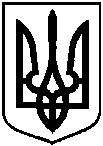 Проєктоприлюднено «__»_________2021 р.Про відмову Гончарову Іллі Вікторовичу в наданні дозволу на розроблення проекту землеустрою щодо відведення у власність земельної ділянки за адресою: м. Суми, між вул. Писарівська, 33 і                  вул. Зелена, 28, орієнтовною площею                    0,1000 га